Thursday 28th JanuaryMorning Maths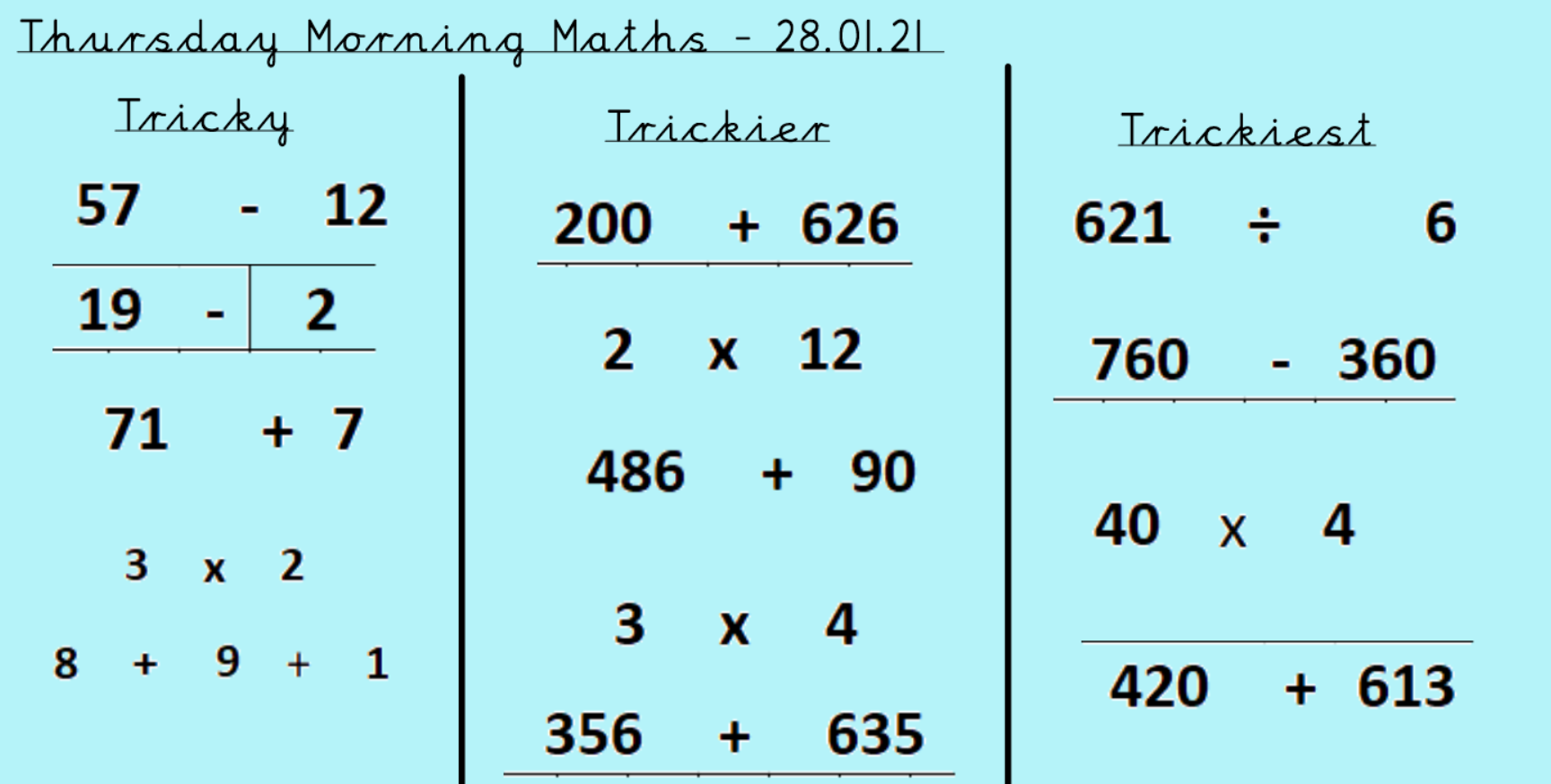 